   РАЙОН “НАДЕЖДА” – СТОЛИЧНА ОБЩИНА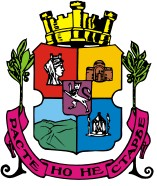 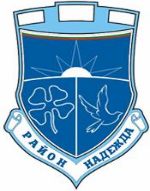          гр.София 1220, ул. „Кирил Дрангов” № 55, тел. 495-11-49, факс 02/837-64-65www.so-nadejda.com; e-mail: info@so-nadejda.comДЕКЛАРАЦИЯДолуподписаният/ата   ................................................................................................................................./име, презиме, фамилия на декларатора/Основна информация за декларатора: Телефон: …………………………………………………………………………. Email: …….............................................................................................................. Декларирам, че съм запознат/а и давам съгласието си за следното:Предоставеният от мен видеоклип, да бъде публикуван във Facebook страницата на район „Надежда“, Столична община, в специално създаденото за онлайн конкурса събитие „Моята Коледа в Надежда!“, както и в сайта на район „Надежда“ www.so-nadejda.com Имената ми да бъдат използвани и публикувани от Организатора в сайта и Facebook страницата на Район „Надежда“, Столична община.Представеният видеоклип да бъде  използван от Организатора във връзка с изпълнението на целите на конкурса;Респективно съм носител на правата върху представения видеоклип и не отсъпвам правото за използването му на трети лица, различни от Организатора на събитието. Настоящата декларация за информирано съгласие цели да гарантира спазването на правата по време на провеждане на онлайн конкурс “Моята Коледа в Надежда!“ организиран от Район „Надежда“, Столична община.Информацията, която предоставяте, ще се счита за строго конфиденциална.Подадените лични данни да се обработват от администрацията на Район „Надежда“, Столична община, в качеството й на администратор на лични данни, съгласно ЗЗЛД.  Събраната информация ще бъде използвана единствено и само за целите на конкурса “Моята Коледа в Надежда!“ дата......................                                                                            ДЕКЛАРАТОР: ........................